Раскрашивание шляпок волшебными красками 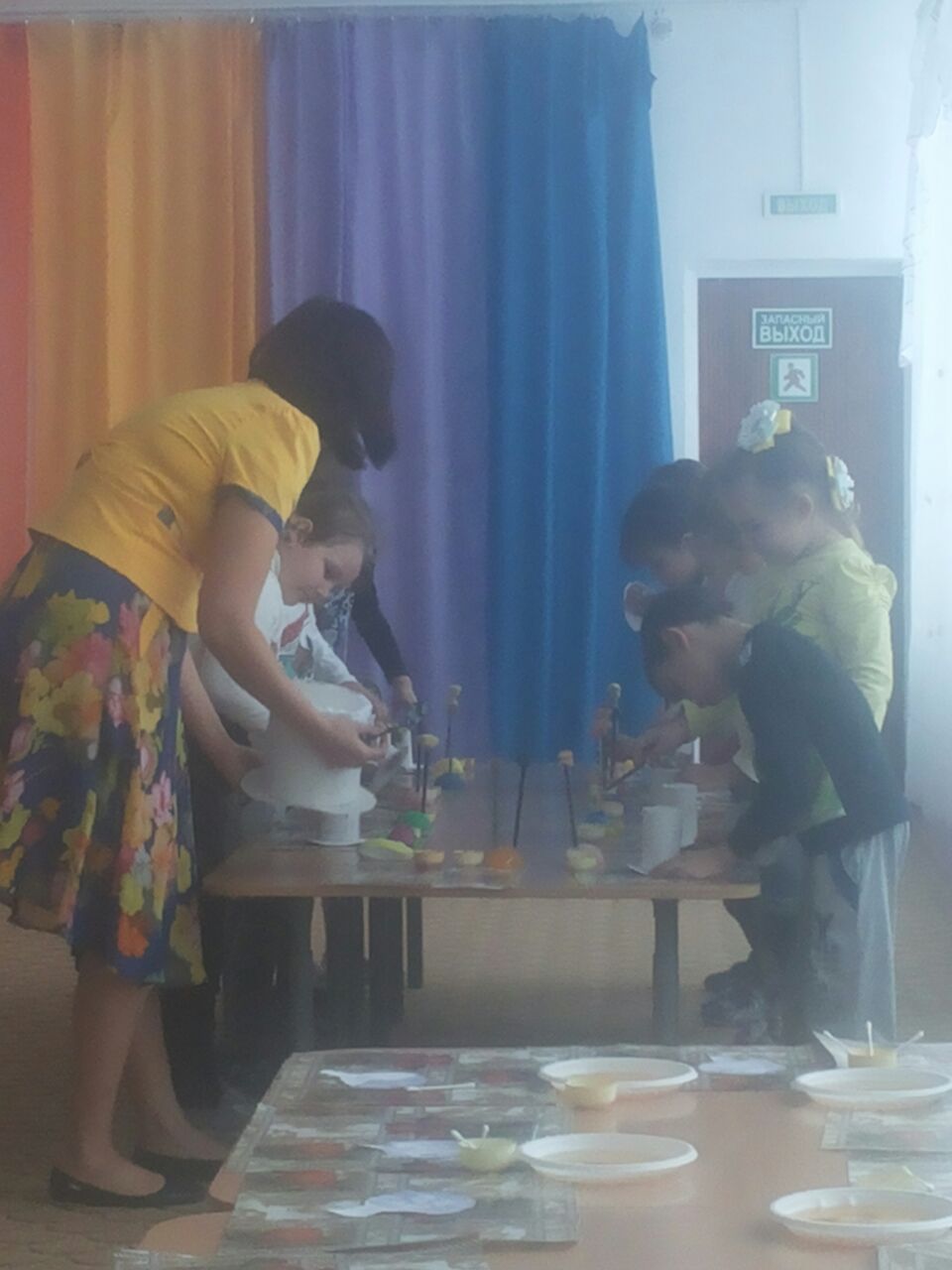 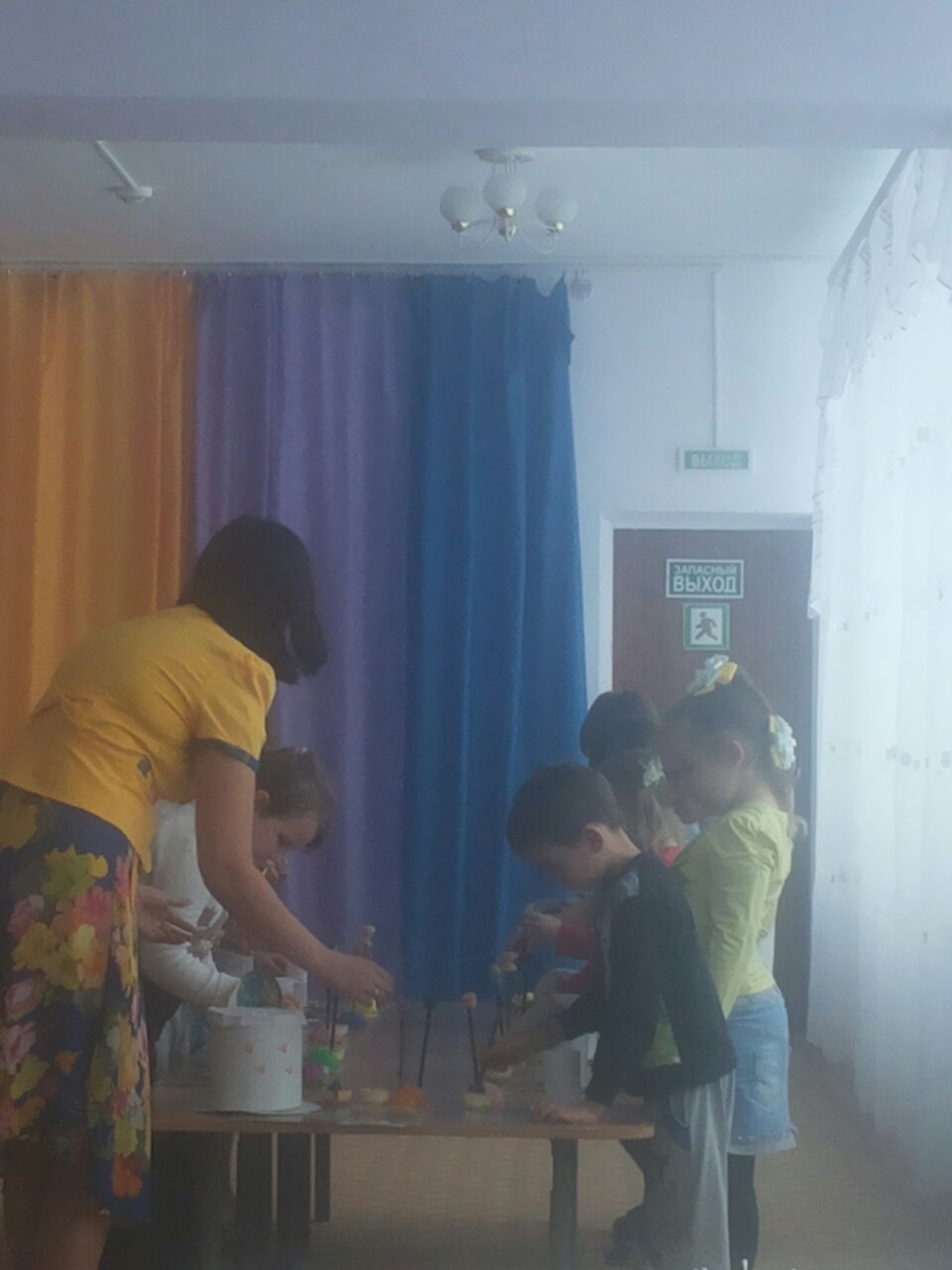 Превращение мешочков с продуктами в краски с помощью волшебной посылки.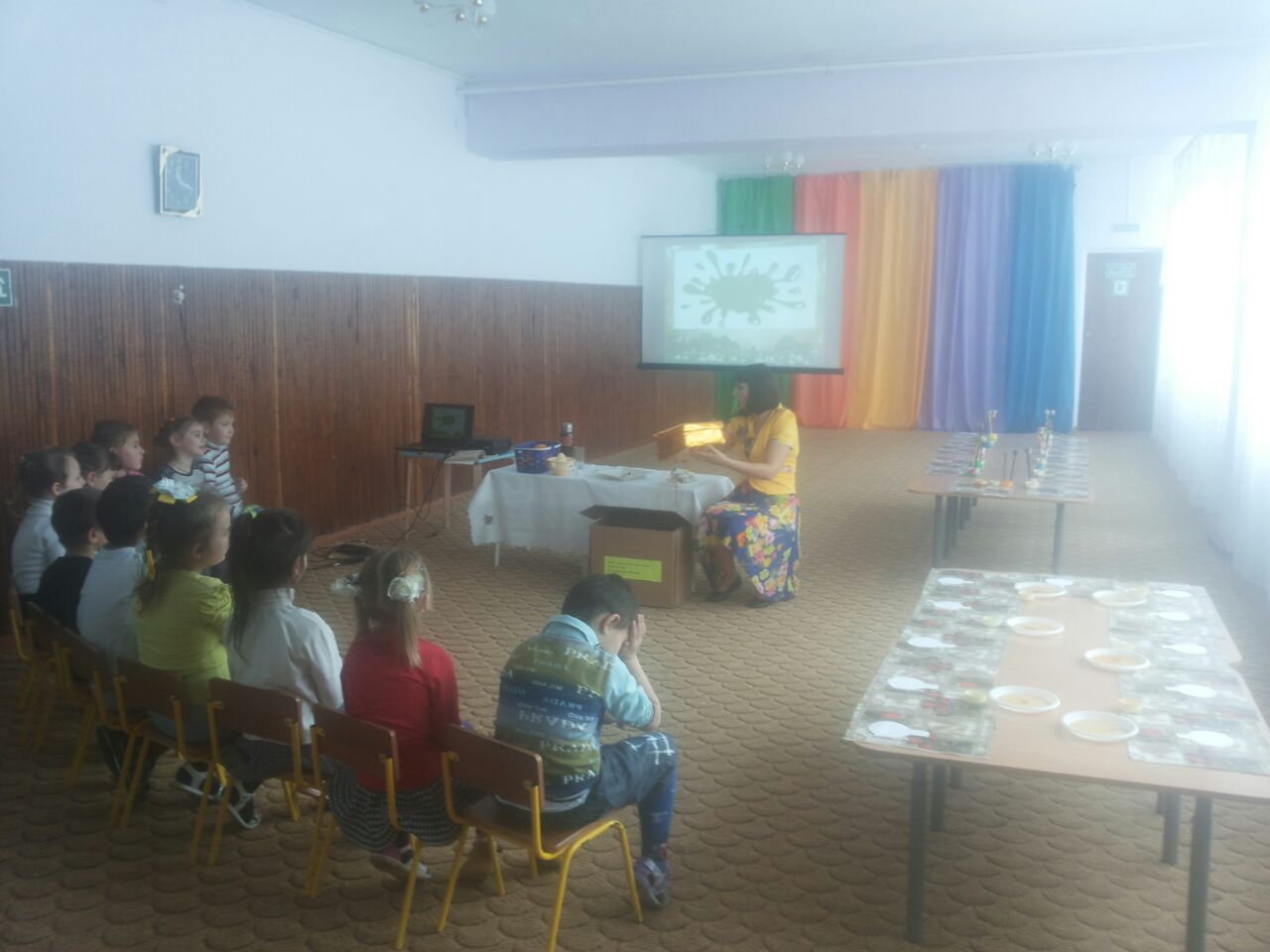 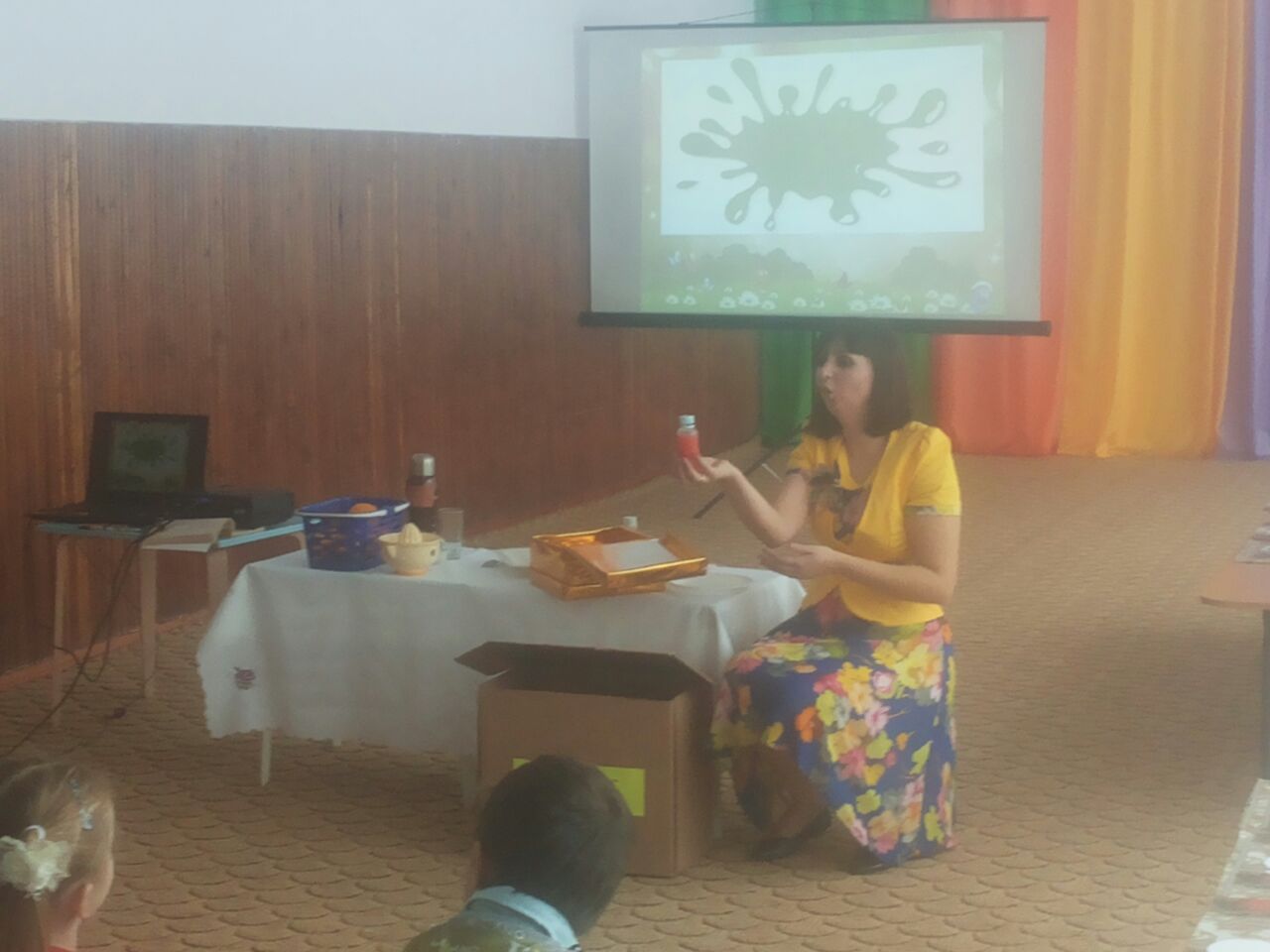 Рисование смайликов при помощи невидимой краски.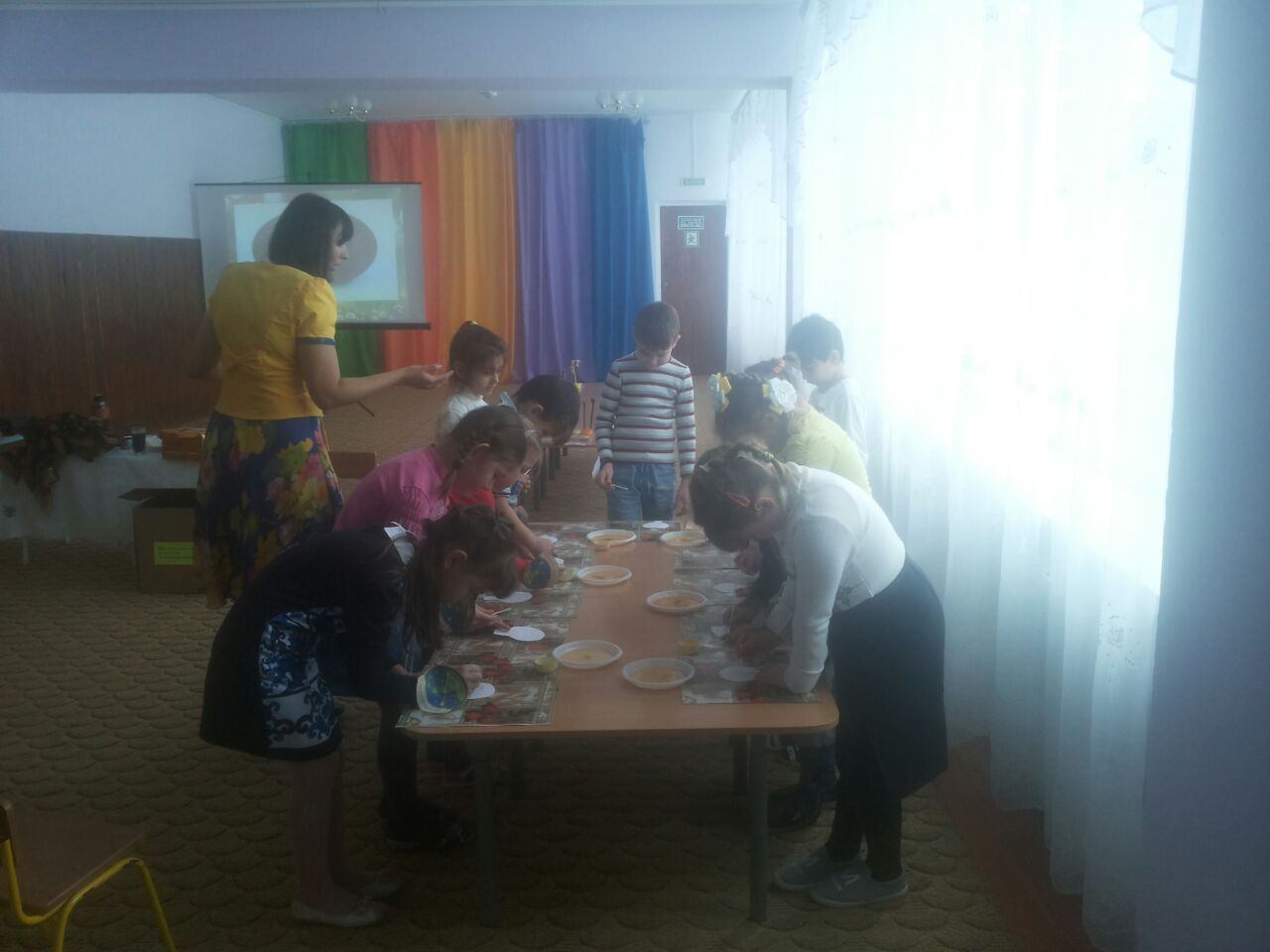 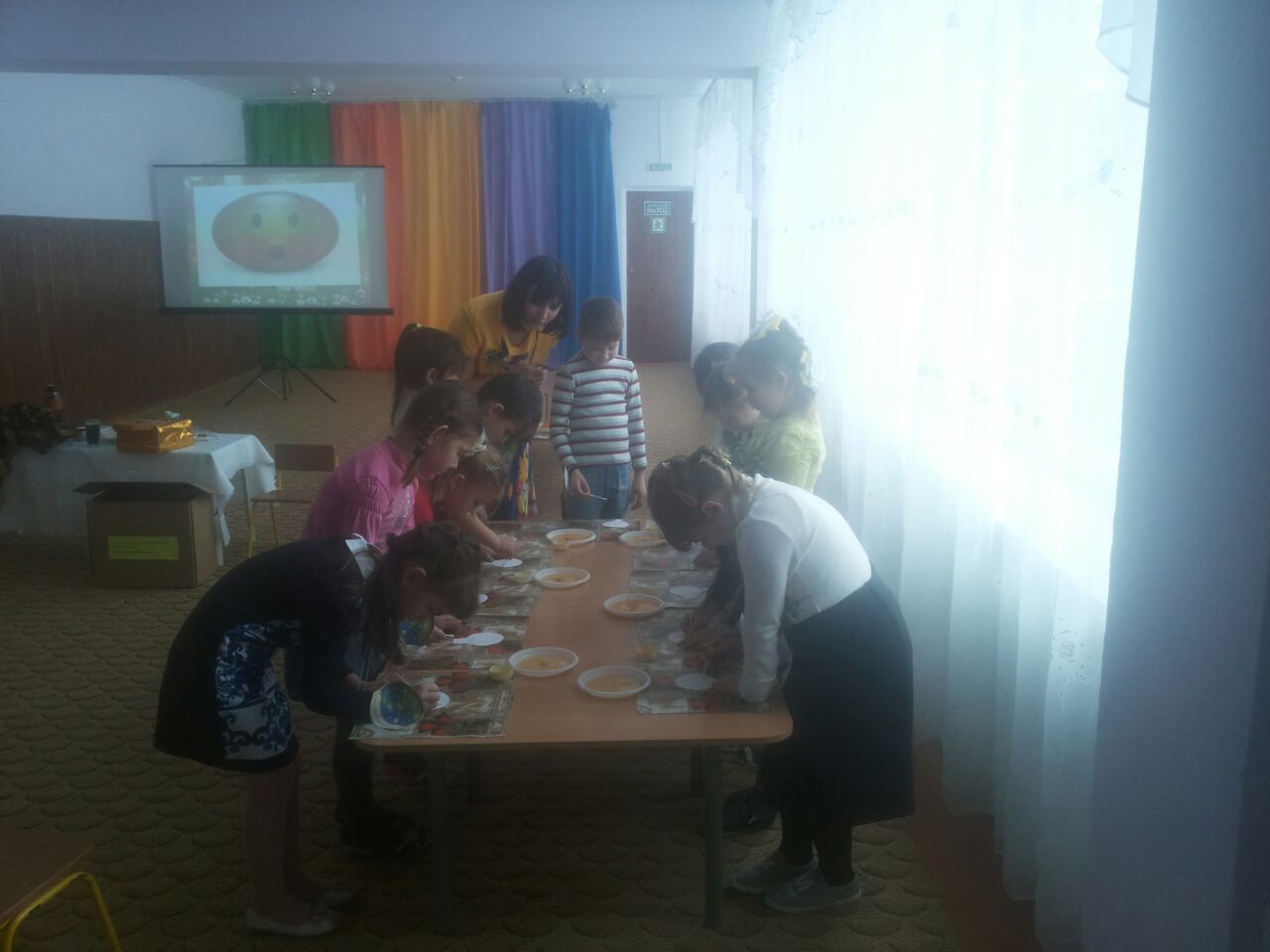 Изготовление краски из краснокочанной капусты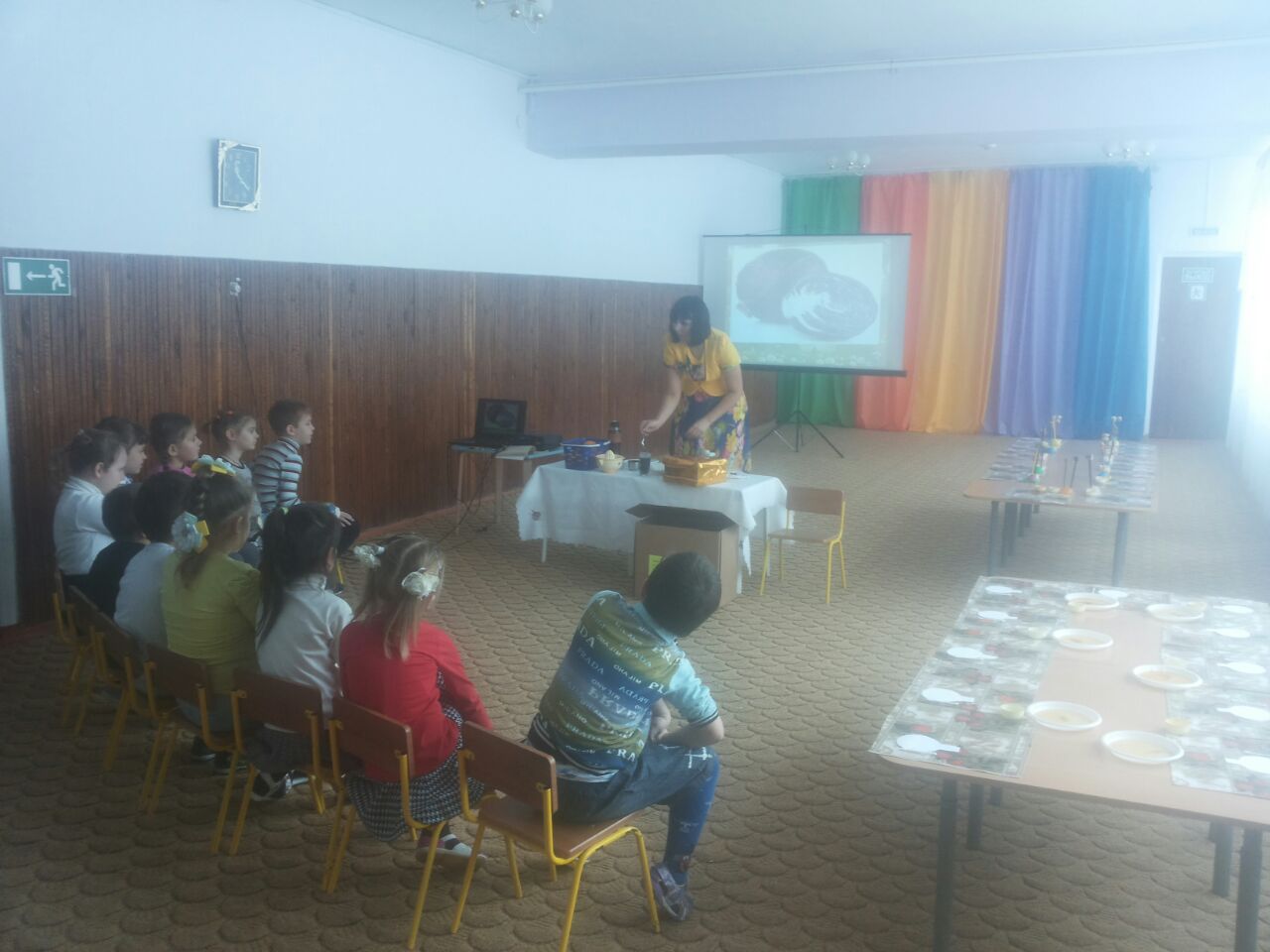 Пальчиковая гимнастика.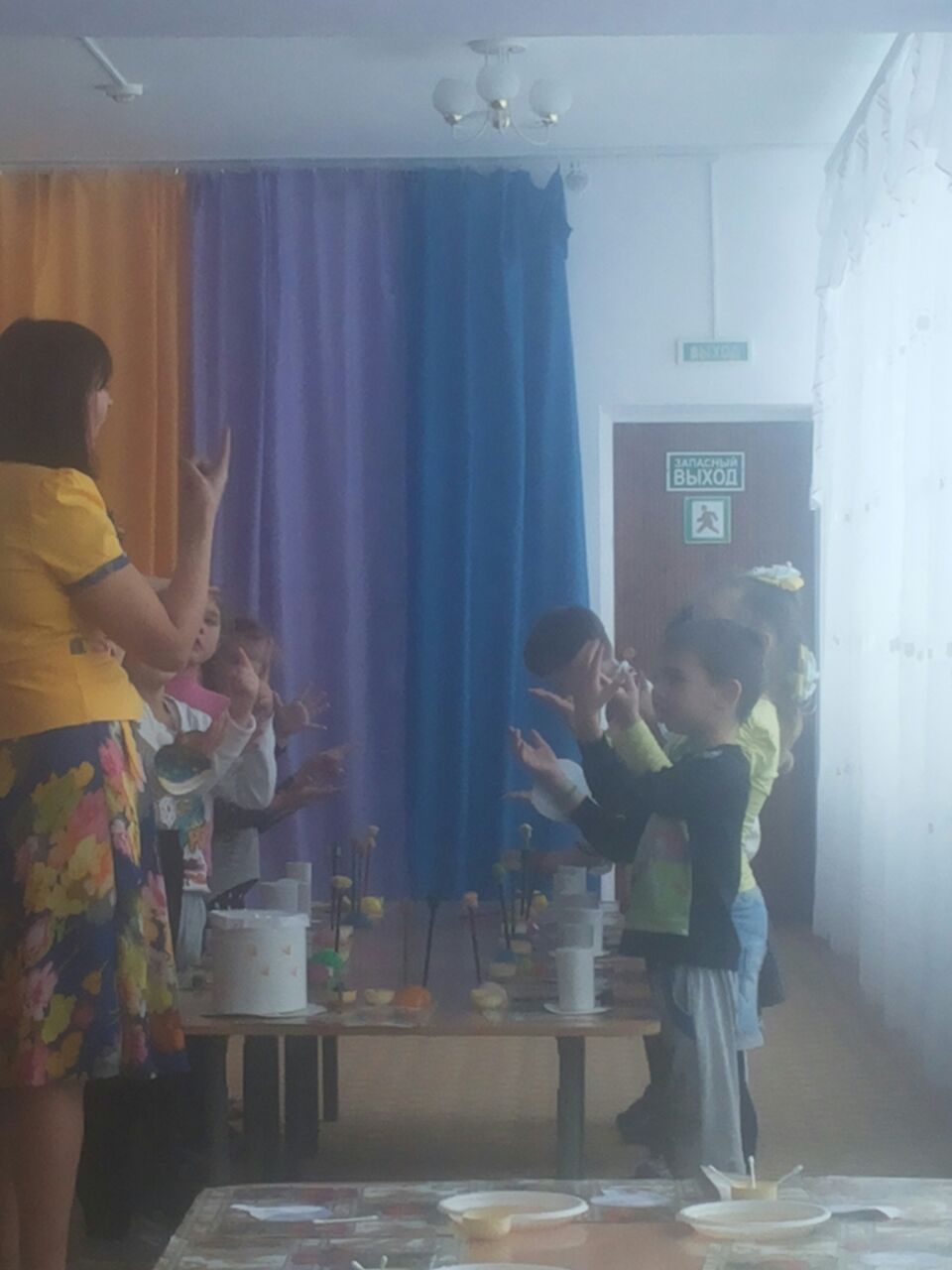 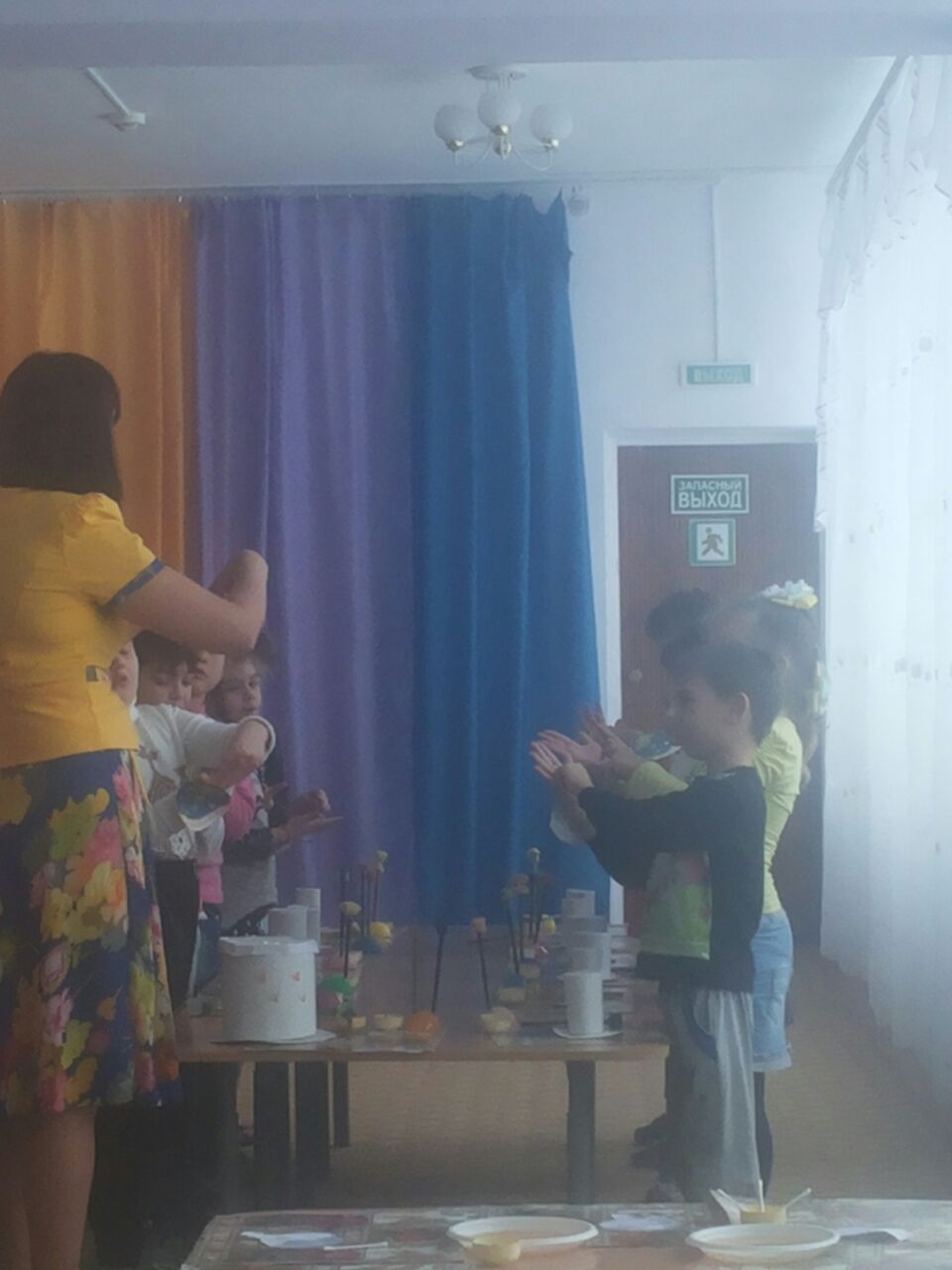 